Your recent request for information is replicated below, together with our response.Can you provide an approximation of the total policing costs associated with the Central Scotland Boyne Celebrations held in Larkhall 8th July 2023?I can advise you that Police Scotland does not hold all the above requested information.  In terms of Section 17 of the Act, this letter represents a formal notice that information is not held.By way of explanation, the nature of policing means that officers and staff are deployed to wherever their services are most required. The Division to which individual officers or staff belong meet the cost of their core time and so there is no requirement to maintain a record of the cost of any particular duty carried out.Further, Police Scotland do not charge organisers, participants or other interested parties for the policing of marches, parades or demonstration; therefore we do not hold accurate costs. That said, although Police Scotland do not hold full and comprehensive costs for each march/parade, we do hold, limited costings for marches/parades.  I would ask that you note that these costs are incomplete and should not be considered as an indication of the total cost of policing marches/parades. These costs are calculated on receipt of an initial parade notification. Costs are calculated from the expected numbers of officers per parade based purely on size of parade and before any intelligence overlay is made.  It is NOT updated once the Intel overlay is applied, so increases or reductions of police numbers are not taken account of.  No account is taken of overtime costs to the police, fuel costs, welfare costs (packed lunches etc.) and is entirely unreliable as to what a 'parade costs' in terms of policing it. Although these costs are NOT accurate/complete, the Scottish Information Commissioner in their guidance states that:“Information does not have to be complete, accurate or comprehensive before it can be disclosed. If recorded information is covered by the terms of the request, it must be considered for disclosure, whatever its status.” Accordingly in this instance as we hold costs, although as previously stated they are incomplete, a public authority has to consider these for disclosure and as such I can advise as follows:The cost of policing costs associated with the Central Scotland Boyne Celebrations on 8 July 2023 dependant on costing method utilised is  If you require any further assistance please contact us quoting the reference above.You can request a review of this response within the next 40 working days by email or by letter (Information Management - FOI, Police Scotland, Clyde Gateway, 2 French Street, Dalmarnock, G40 4EH).  Requests must include the reason for your dissatisfaction.If you remain dissatisfied following our review response, you can appeal to the Office of the Scottish Information Commissioner (OSIC) within 6 months - online, by email or by letter (OSIC, Kinburn Castle, Doubledykes Road, St Andrews, KY16 9DS).Following an OSIC appeal, you can appeal to the Court of Session on a point of law only. This response will be added to our Disclosure Log in seven days' time.Every effort has been taken to ensure our response is as accessible as possible. If you require this response to be provided in an alternative format, please let us know.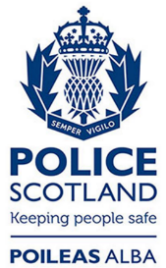 Freedom of Information ResponseOur reference:  FOI 23-1769Responded to:  04 August 2023Median Pay Band Costing Method:£215,526.92Event Based Costing Method:£404,920.92